	KW 26					24.-28.06.2024Montag:		Mit Mozzarella gratinierte Cannellonie gefüllt mit Ricotta & Spinat		auf Tomaten-Walnus-Soße dazu Salat								Allergene: Gluten, Laktose, WalnusDienstag:	Grüne Gemüse Lasagne mit Salat		Allergene: Gluten, LaktoseMittwoch:	 Süßkartoffel aus dem Ofen mit Cous Cous Salat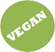 		& Veganer Sour Creme				Allergene: GlutenDonnerstag:	Vegearische Köttbullar mit Kartoffelpüreé		Wildpreiselbeer-Kräuterjoghurt & Salat		Allergene: Gluten, LaktoseFreitag:		Tofu Kokos Curry mit grünem Gemüseund SalatAllergene: Gluten